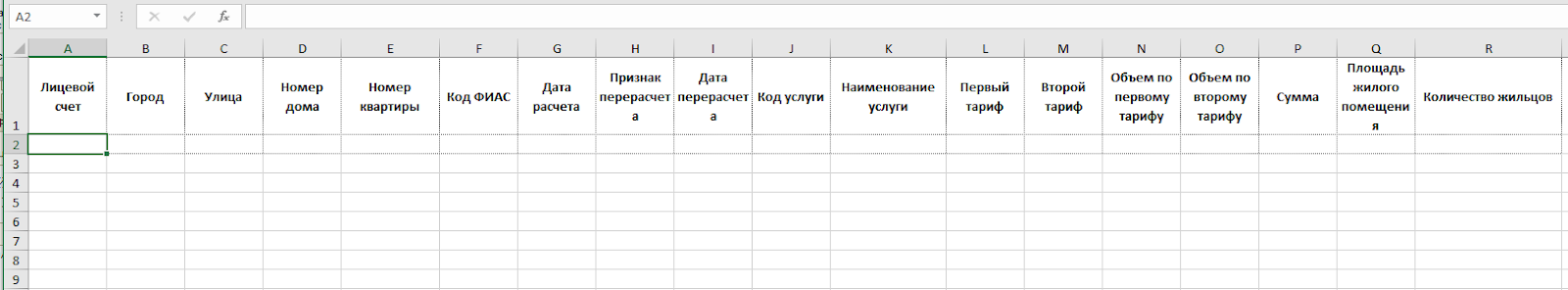 1.1Лицевой счет - выводить наименование лицевого счета. 1.2Город - выводить название города, или населенного пункта из почтового адреса из поля “Город, населенный пункт”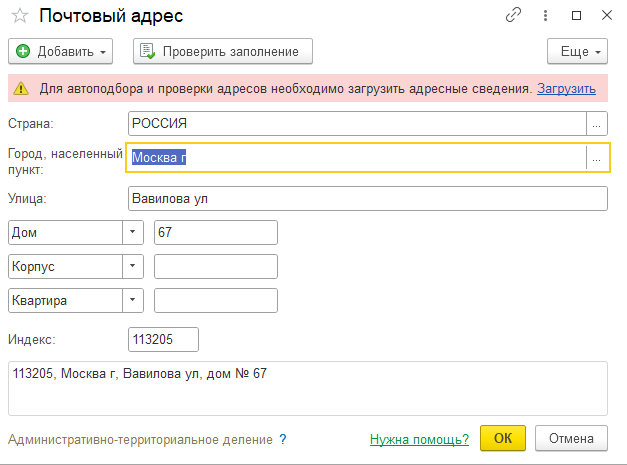 1.3. Улица - выводить наименование улицы.1.4. Номер дома - выводить номер дома,если есть корпус дома, то выводить вместе с номером дома.1.5. Номер квартиры - выводить номер квартиры.1.6. Код ФИАС -  выводить код ФИАС здания.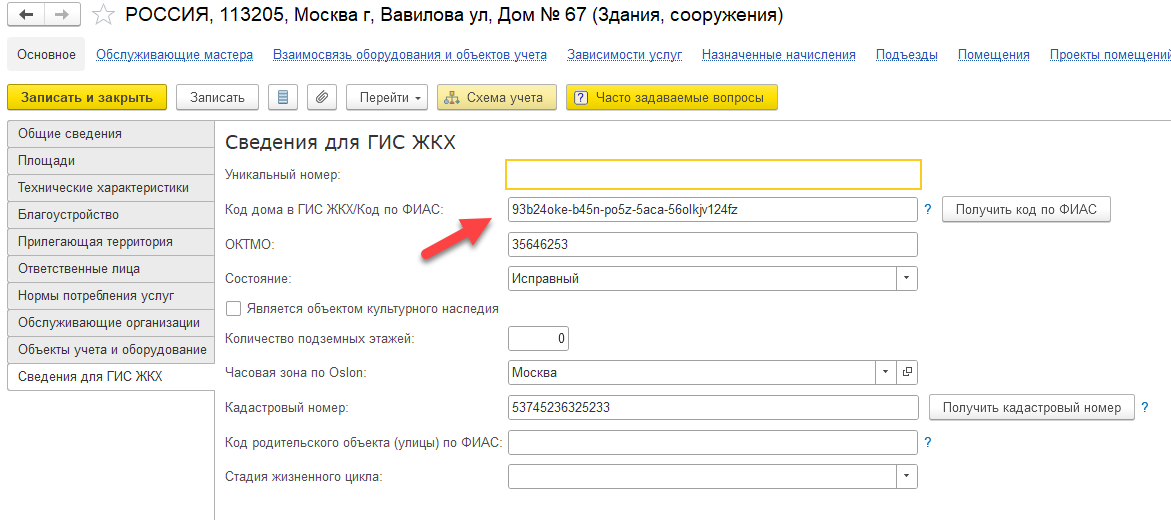 1.7. Дата расчета -  указывается первый день месяца в котором произведен расчет.1.8. Признак перерасчета - (указывается 0 — текущее начисление или 1 — перерасчет прошлого периода) Выводить в отчете цифры.1.9. Дата перерасчета - указывается первый день месяца за который произведен перерасчет.1.10. Код услуги -  выводить код услуги.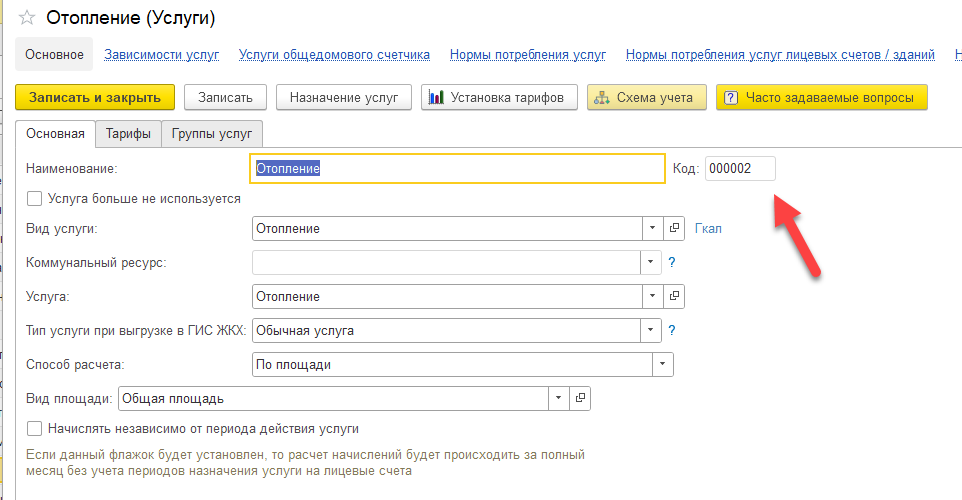 1.11. Наименование услуги -  выводить вид услуги.1.12. Первый тариф -  выводить дневной тариф если было начисление по счетчику, если по нормативу то “общий”1.13. Второй тариф - выводить ночной тариф1.14.Объем по первому тарифу - объем начисления по дневному/общему тарифу, без учета сторно.1.15.Объем по второму тарифу - объем начисления по ночному  тарифу, без учета сторно.1.16.Сумма - Общая сумма начисления (Без учета перерасчета, пени и льгот).1.17. Площадь жилого помещения - Общая площадь помещения1.18.Количество жильцов - Количество зарегистрированных жильцов. ПримерЛицевой счетГородУлицаНомер домаНомер квартирыКод ФИАСДата расчетаПризнак перерасчетаДата перерасчета430026849МоскваЛенина ул3355098c2bd-a2be-4657-bb00-9485fd7b6f7901.08.20220430026849МоскваЛенина ул3355098c2bd-a2be-4657-bb00-9485fd7b6f7901.08.20220430026849МоскваЛенина ул3355098c2bd-a2be-4657-bb00-9485fd7b6f7901.08.20220430026849МоскваЛенина ул3955098c2bd-a2be-4657-bb00-9485fd7b6f7901.08.20220430026849МоскваЛенина ул3955098c2bd-a2be-4657-bb00-9485fd7b6f7901.08.20220430026849МоскваЛенина ул3955098c2bd-a2be-4657-bb00-9485fd7b6f7901.08.20220Код услугиНаименование услугиПервый тарифВторой тарифОбъем по первому тарифуОбъем по второму тарифуСуммаПлощадь жилого помещенияКоличество жильцов000000035Отведение сточных вод в МКД19,45000,3254206,3348,81000000011ЭЭ при содержании в МКД для СОИ3,59001,71139,546340118,283220703,2348,81000071Содержание жилья18,560048,80905,7348,81000000030ХВС при содержании в МКД25,03000,1326303,3230,71000000033ГВС при содержании в МКД49,44000,1326306,5630,71000000034ГВС нагрев при содержании в МКД########0,00780013,1030,71